Welche Gegenstände hatten Maria und Josef wohl tatsächlich dabei?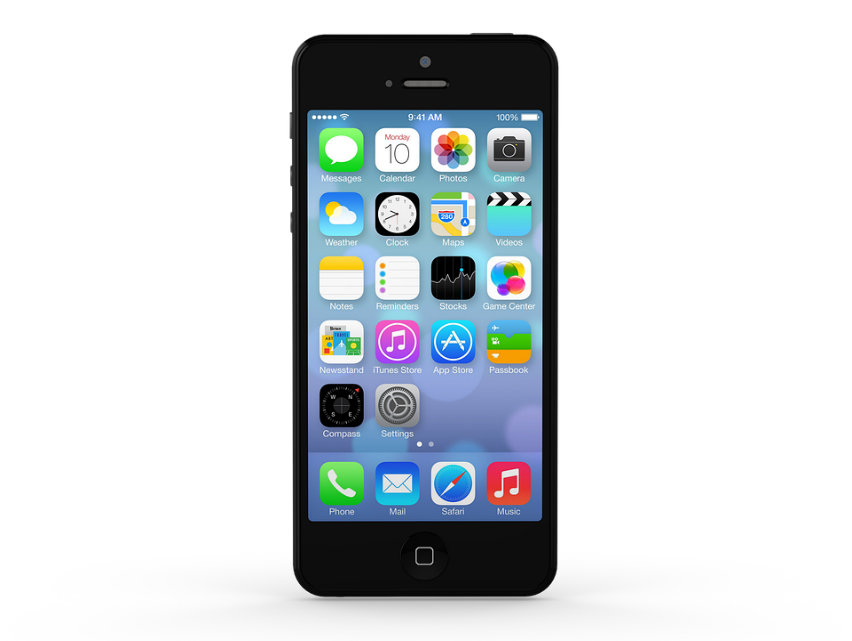 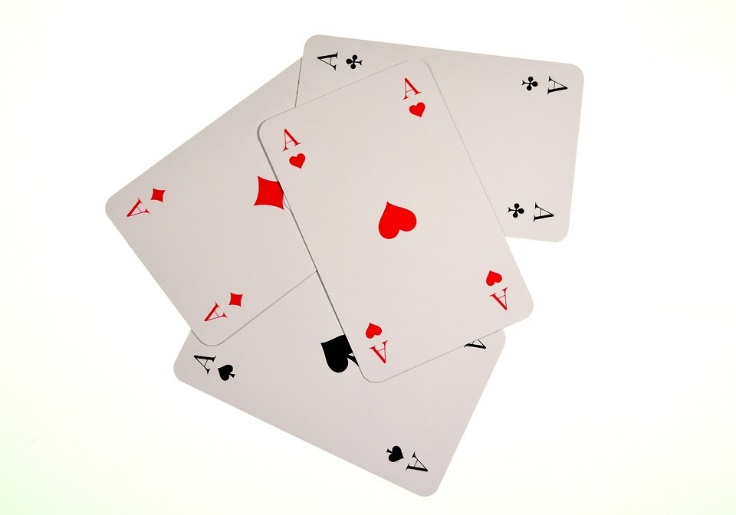 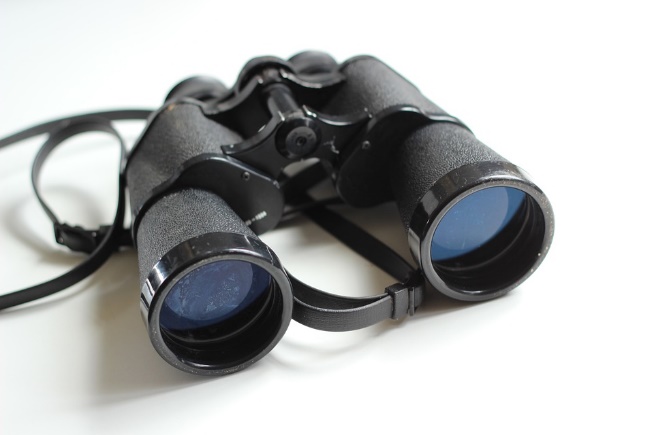 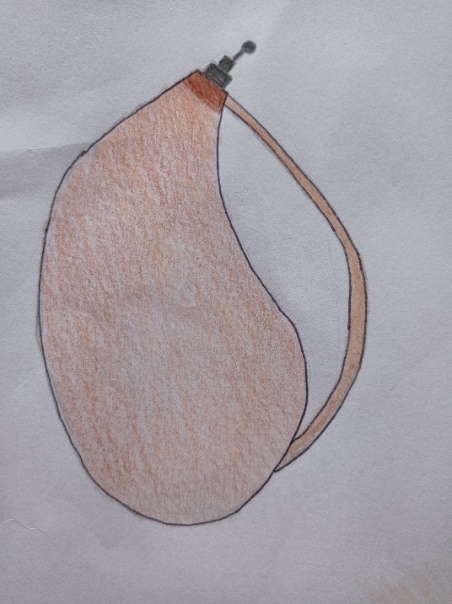 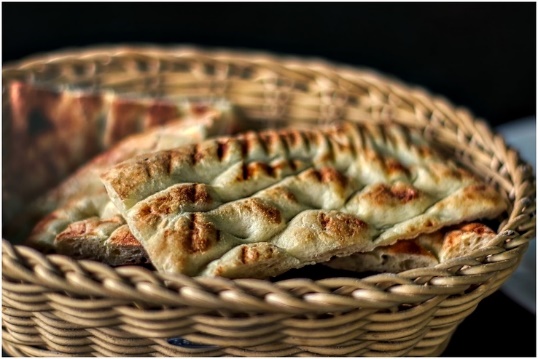 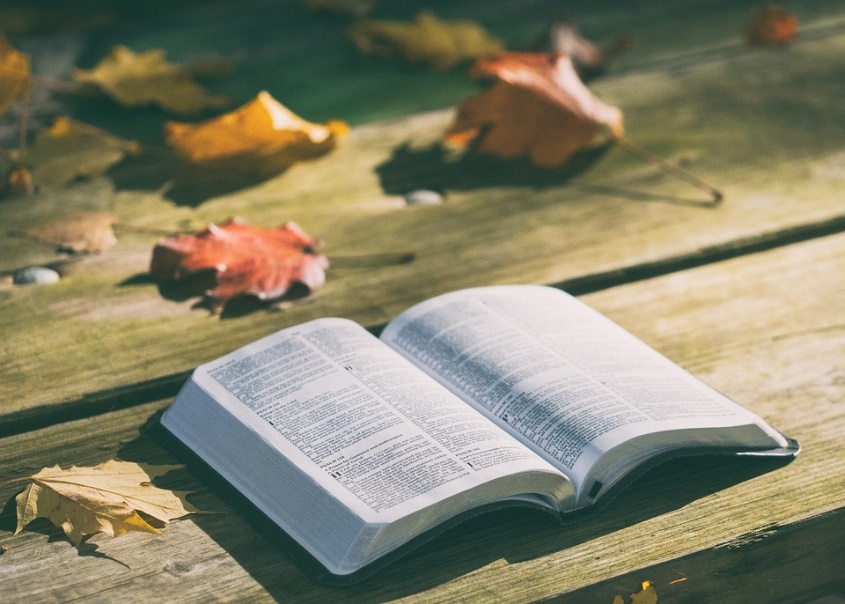 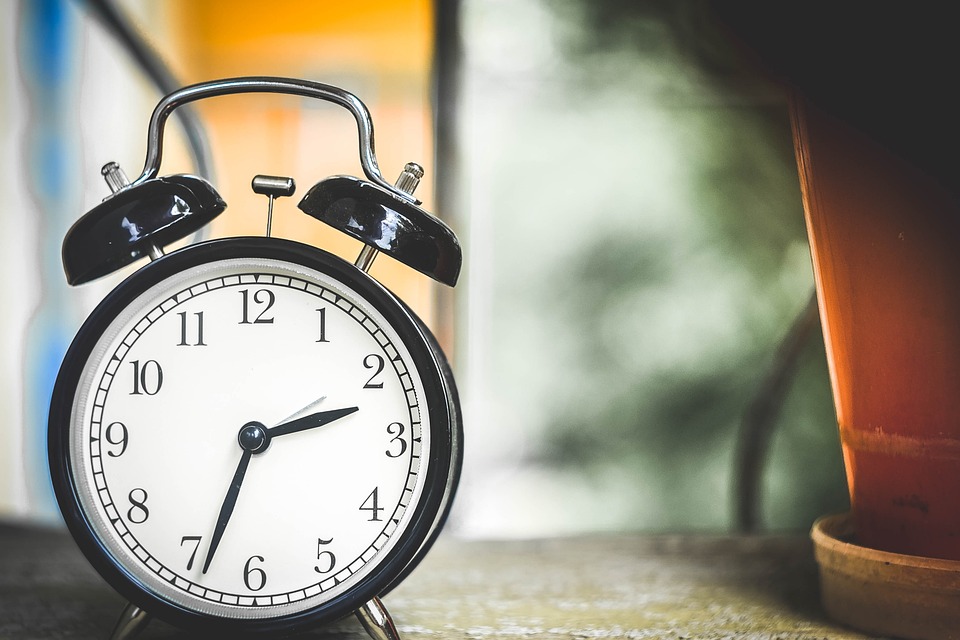 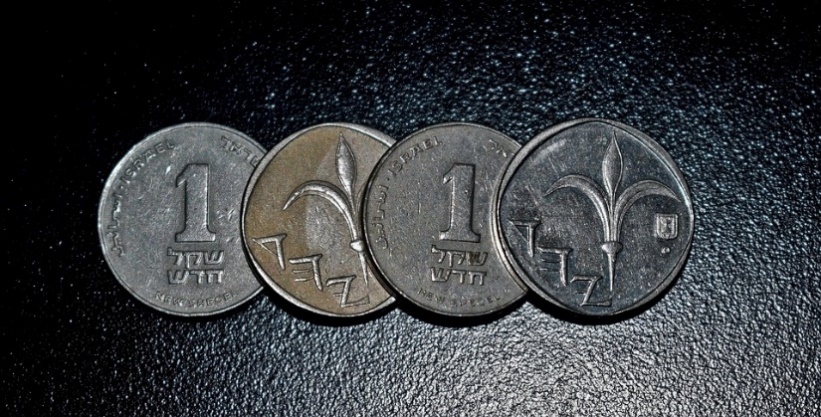 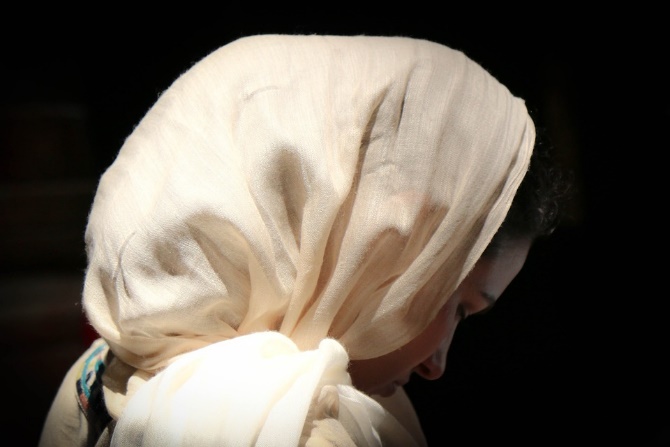 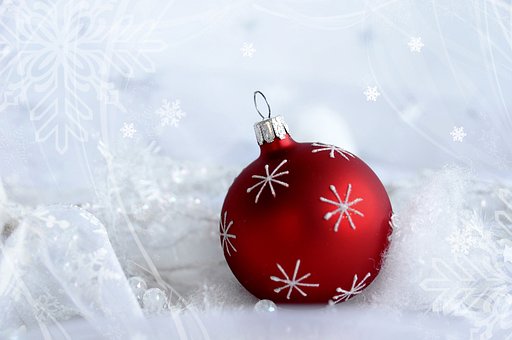 Quelle: pixabay